МЕДИЦИНСКА ШКОЛА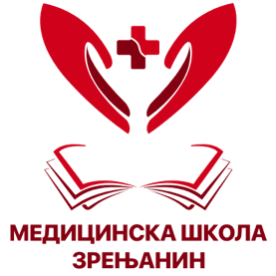 Зрењанин, Новосадска 2Ателефон/факс: 023/561-413е-mail: medicinskaskolazr@gmail.com  РАСПОРЕД ПИСАНИХ ПРОВЕРА ЗА ДРУГО ПОЛУИГОДИШТЕ 2020/21.1-11-21-31-41-52-12-22-32-42-53-13-23-33-43-54-14-24-34-44-5